Уважаемые ребята!Все задания практических работ высылать на почту gladkova2020@ya.ruВсе работы (письма) должны быть подписаны.Материалы для недели 18.05.-22.05(Информатика 8 класс)Срок сдачи данного задания: чт 21.05.Задания будут проверены к 28.05, оценки выставлены в электронный журнал.Контрольная работа "Начала программирования"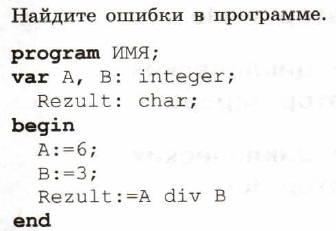 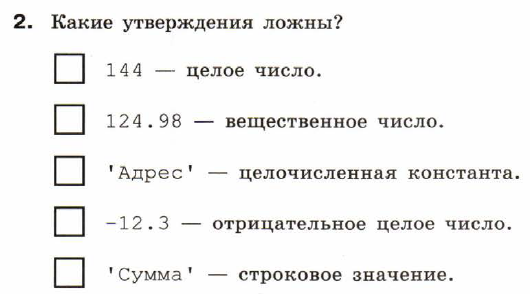 	3.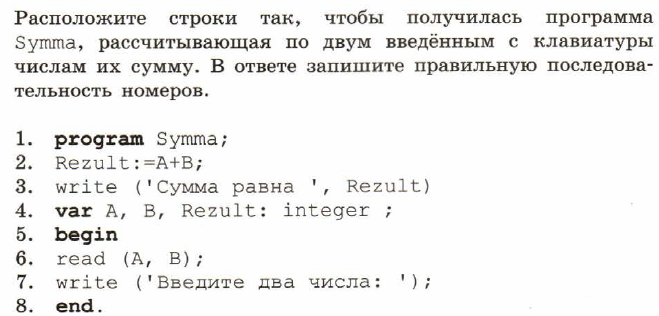 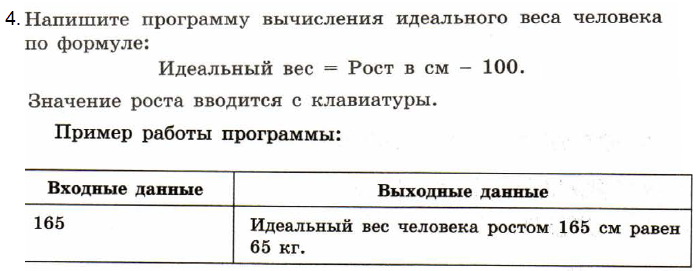 (Можно выполнить в программе Pascal ABC и прислать файл программы)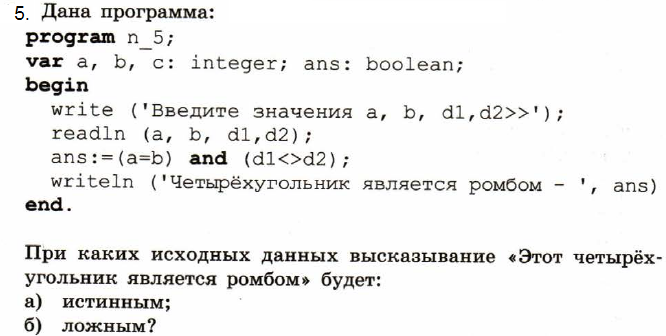 Критерии оценивания:"5" - 5 правильно выполненных заданий."4" - 4 правильно выполненных задания (№4 должен быть выполнен обязательно!) ."3" - 3 любых правильно выполненных задания.